Lesson 13 –PASSIVE – DIFFERENT TENSES,                                                                         Friday 17th AprilYesterday you learnt PRESENT SIMPLE PASSIVE. Za vajo je bilo treba narediti kar nekaj primerov PASSIVE v sedanjiku. Preveri rešitve, kako ti je šlo. SB p.57/exercise 5A lot of CO2 is released by cars. The forests are burnt down by farmers. Most of the world’s rain is made by forests. Forest fires are photographed by satellites. Millions of animals are killed by deforestation. Three per cent of greenhouse gases are produced by aeroplanes. The sun’s heat is trapped by greenhouse gases. Extreme weather is produced by climate change. Carbon dioxide is absorbed by trees. Electricity is produced by power stations. WB p.44 exercise 3 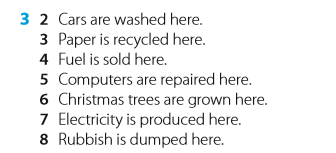 WB p.45 exercise 6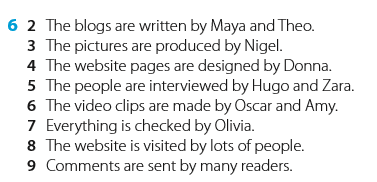 PASSIVE in DIFFERENT TENSES. Today you are going to learn how to make passive in 3 more tenses (Past Simple, Future Simple and Present Perfect Simple) Watch the video and then copy the Power Point with examples in your notebook. VIDEO – watch and learn (poglej in poslušaj)POWERPOINT – copy in your notebook (prepiši v zvezek)Open your STUDENT BOOK on page 58 and read the story of Smart Alec’s plan. Now it’s time to do some exercises on page 59 exercise 4. Rewrite the sentences in the passive in your notebook. Keep the same tense. Follow the steps. You do know that if we were in school you would get a worksheet full of passive sentences on both side to practice, don’t you? And at home you only have to do 2 pages in your workbook. So OPEN YOUR WORKBOOK and do exercises on pages 46 and 47. 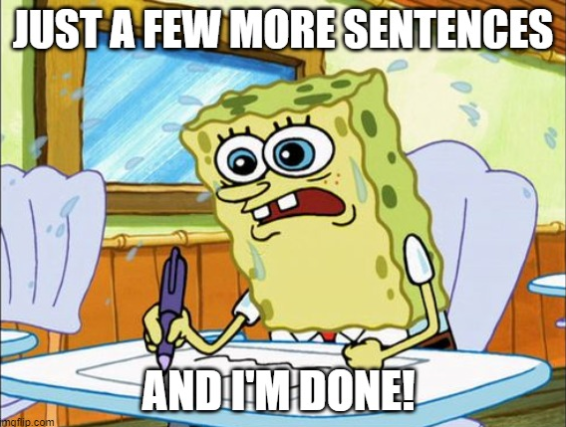 Don’t forget to check the lesson plan in XOOLTIME and take a picture of the passive in your notebook for me to see. Ne pozabi potrditi prejem gradiva na XOOLTIME in naložiti sliko zvezka, kjer imaš prepisano vse o PASSIVU.